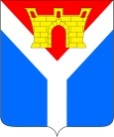 АДМИНИСТРАЦИЯ УСТЬ-ЛАБИНСКОГО ГОРОДСКОГО ПОСЕЛЕНИЯ  УСТЬ-ЛАБИНСКОГО РАЙОНА П О С Т А Н О В Л Е Н И Еот 11.01.2019                                				                                     № 13город Усть-ЛабинскО внесении изменений в постановление администрации Усть-Лабинского городского поселения Усть-Лабинского района от 05.03.2018 №166 «О создании комиссии по обследованию многоквартирных домов, расположенных на территории Усть-Лабинского городского поселения Усть-Лабинского района для реализации Региональной программы капитального ремонта общего имущества собственников помещений в многоквартирных домах»В связи со штатными изменениями в администрации Усть-Лабинского городского поселения Усть-Лабинского района п о с т а н о в л я ю: 1. Внести изменения в постановление администрации Усть-Лабинского городского поселения Усть-Лабинского района от 05.03.2018 №166 «О создании комиссии по обследованию многоквартирных домов, расположенных на территории Усть-Лабинского городского поселения Усть-Лабинского района для реализации Региональной программы капитального ремонта общего имущества собственников помещений в многоквартирных домах», изложив приложение №1 к постановлению в новой редакции (приложение).2. Отделу по общим и организационным вопросам администрации Усть-Лабинского городского поселения Усть-Лабинского района (Чухирь) разместить на официальном сайте администрации Усть-Лабинского городского поселения Усть-Лабинского района www.gorod-ust-labinsk. в сети Интернет. 3. Настоящее постановление вступает в силу со дня его подписания.ГлаваУсть-Лабинского городского поселенияУсть-Лабинского района                                                                     С.В. ВыскубовПРИЛОЖЕНИЕ                                                                                  к постановлению администрации Усть-Лабинского городского поселения Усть-Лабинского района                                                           			от 11.01.2019 № 13    ПРИЛОЖЕНИЕ 1                                                                                 к постановлению администрации Усть-Лабинского городского поселения Усть-Лабинского района                                                                                                        от 05.03.2018 №166СОСТАВ КОМИССИИпо обследованию многоквартирных домов, расположенных на территории Усть-Лабинского городского поселения Усть-Лабинского района для реализации Региональной программы капитального ремонта общего имущества собственников помещений в многоквартирных домахЗаместитель главыУсть-Лабинского городского поселенияУсть-Лабинского района                                                                  Р.А.МагамадовМагамадов Руслан Аятуллахович- заместитель главы Усть-Лабинского городского  поселения Усть-Лабинского района,  председатель комиссииКаримова Екатерина Николаевна- главный специалист отдела по вопросам работы   городского хозяйства администрации Усть-Лабинского городского поселения, заместитель председателя комиссииБугай Ольга Владимировна- ведущий специалист муниципального казенного учреждения Усть-Лабинского городского поселения Усть-Лабинского района «Административно-техническое управление»,  секретарь комиссии.Члены комиссии:МищенкоВера Ивановна - директор муниципального казенного учреждения Усть-Лабинского городского поселения Усть-Лабинского района «Административно техническое управление» (по согласованию);представитель- от НКО «Краснодарский краевой фонд капитального ремонта многоквартирных домов» (по согласованию);представитель- от организации, осуществляющей управление многоквартирным домом (по согласованию);представитель- от собственников помещений многоквартирного дома (по согласованию).